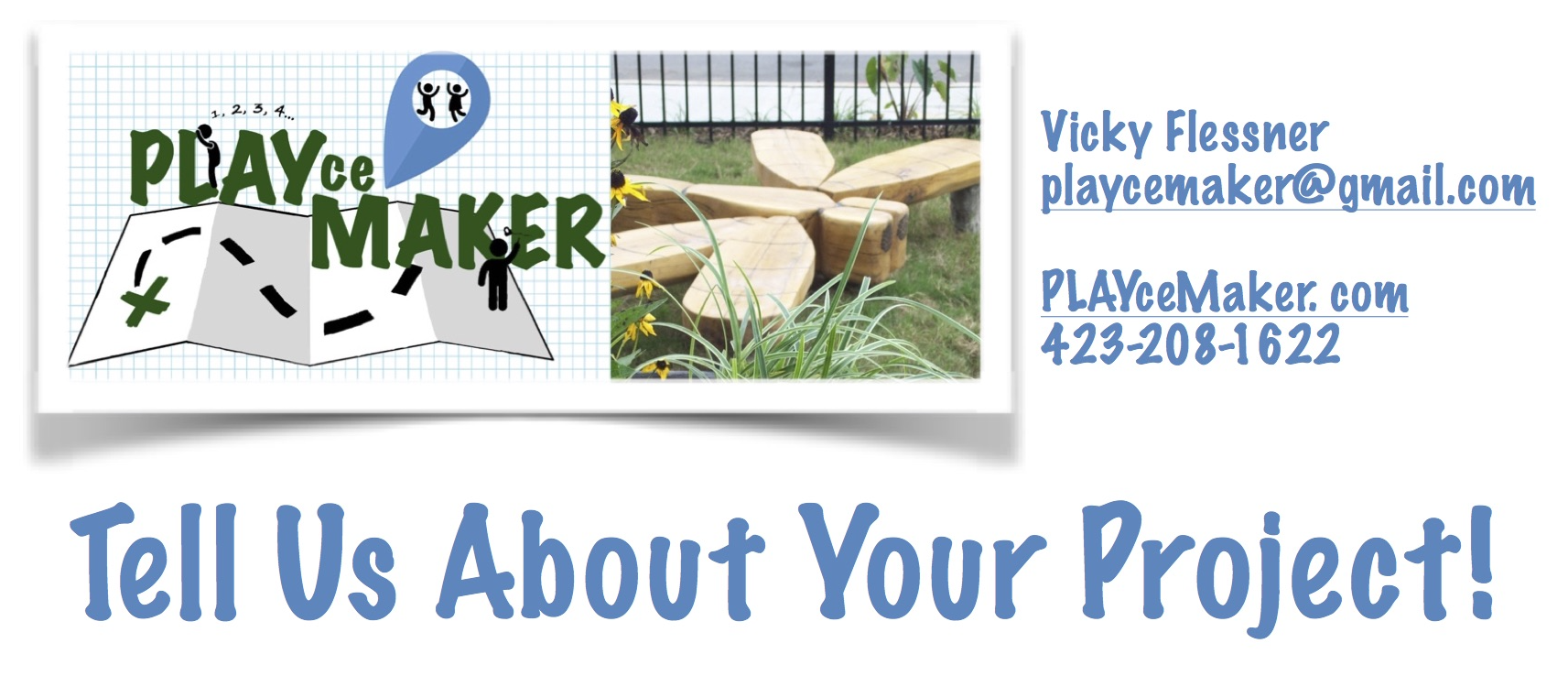 Name	     						Email Address        
Phone Number       				Company you represent        Your position        Tell us a little bit about your project area…Approximate size       Ages of children it serves        Number of children using it at a time        What dreams do you have for your project area? What are your top 3 questions right now?Thanks for your interest in PLAYceMaker! We’ll be in touch soon!Please save and then email this form to playcemaker@gmail.com.